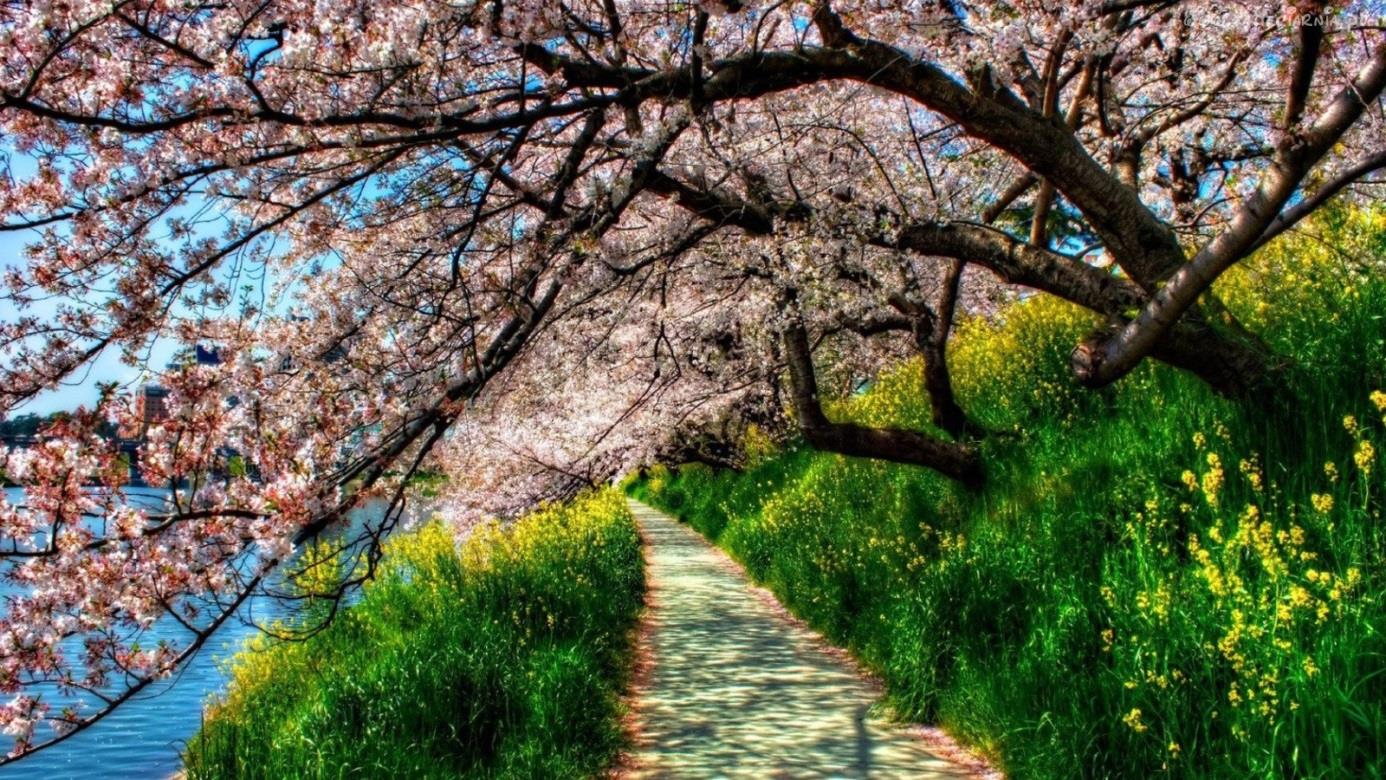 REGULAMIN KONKURSU PLASTYCZNEGO 
„ŚWIAT MALOWANY KOLORAMI WIOSNY”Organizatorem Konkursu Plastycznego : „Świat malowany kolorami wiosny” jest Centrum Inicjatyw Kulturalnych Gminy Chełmża. Konkurs ma charakter gminny i jest skierowany do dzieci , młodzieży oraz osób dorosłych. Celem konkursu jest:uwrażliwienie mieszkańców Gminy Chełmża na otaczające piękno przyrody, dostrzeganie form oraz bogactwa barw w naturze,rozwijanie wyobraźni, twórczej aktywności oraz ekspresji plastycznej,rozwijanie umiejętności posługiwania się wzbogaconymi technikami plastycznymi oraz umiejętne operowanie narzędziami i materiałem.Warunki uczestnictwa:W konkursie mogą brać udział wszyscy mieszkańcy Gminy Chełmża.Konkurs zostanie przeprowadzony w trzech kategoriach wiekowych:Przedszkola,I – III klasa,IV – VI klasa,młodzież gimnazjalna i dorośli.Udziału w konkursie wezmą prace plastyczne związane tematycznie z hasłem konkursu.Zakwalifikowane zostaną prace oryginalne, tj. samodzielnie wykonane przez autora, które na odwrocie powinny zawierać następujące informacje: imię, nazwisko, wiek, adres  i dane kontaktowe autora pracy, dane opiekuna dziecka/ rodzica. Do konkursu nie można zgłaszać prac zbiorowych. Każdy uczestnik może zgłosić jedną pracę wykonaną w dowolnej technice ( dopuszczalna wypukłość 1,5 cm), w formacie A4, A3, A2. Prace pozostają do dyspozycji Organizatora. Udział w konkursie jest jednoznaczny z przyznaniem prawa do wykorzystania prac oraz danych personalnych w celu popularyzacji konkursu. Złożenie pracy na konkurs jest równoznaczne
 z akceptacją warunków regulaminu.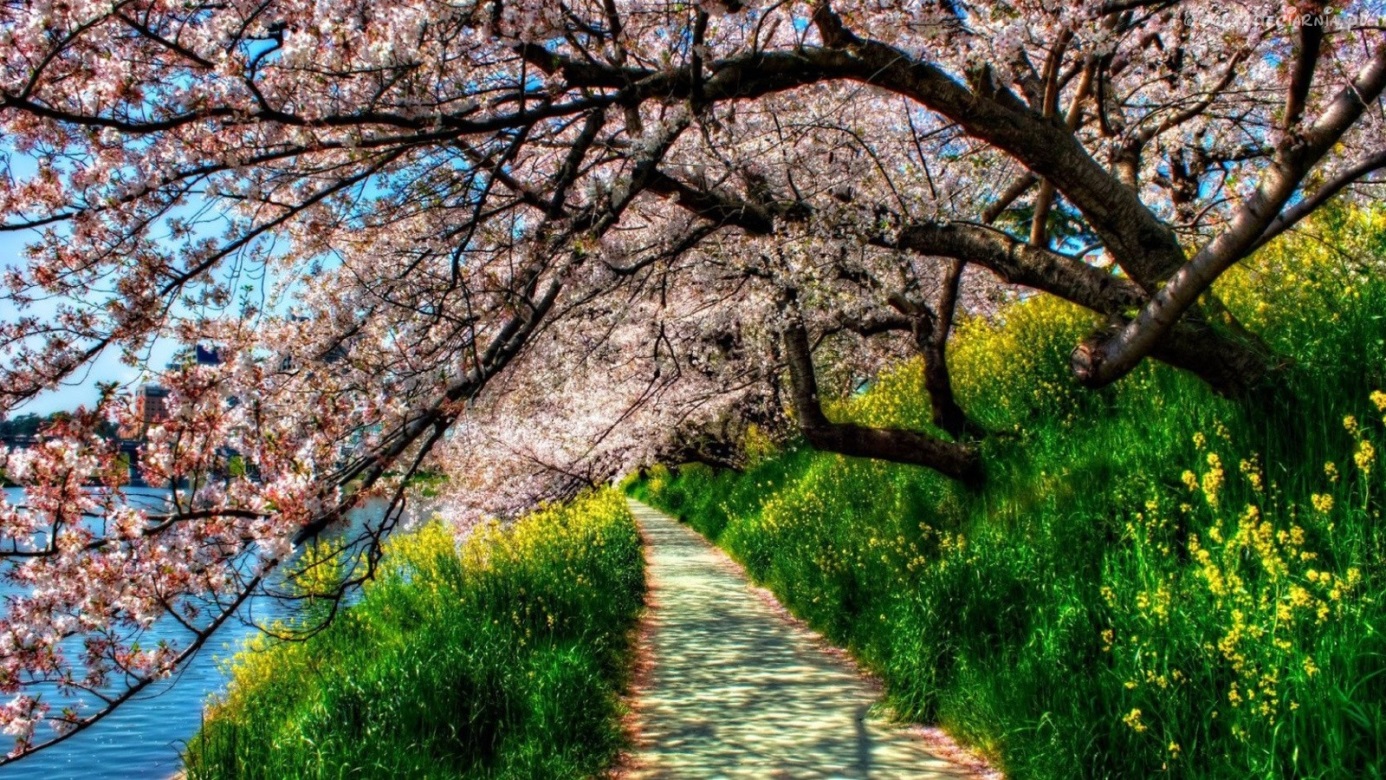 5. Termin i warunki dostarczania prac:Prace należy dostarczyć w terminie do 30.04.2015 roku do siedziby Organizatora na adres: Brąchnówko 18, 87- 140 Chełmża lub do Bibliotek Gminnych ( Zelgno, Skąpe, Głuchowo, Grzywna).UWAGA: Praca dostarczone po terminie nie będą oceniane.
Jury i nagrody:Wyłonieniu zwycięzców konkursu zdecyduje powołana przez Organizatora Komisja Konkursowa.Komisja oceniając prace weźmie pod uwagę następujące kryteria: zgodność pracy z tematem,oryginalny sposób interpretacji tematu,estetykę wykonania pracy, walory artystyczne itp., ogólne wrażenie estetyczne.Rozstrzygnięcie konkursu nastąpi w siedzibie Organizatora do dnia 9 maja, a ogłoszenie wyników i wręczenie nagród odbędzie się 15 maja br., podczas „Święta Niezapominajki”
 w Kiełbasinie.W każdej z kategorii zostaną przyznane trzy nagrody: za zajęcie I,II, III miejsca w konkursie oraz 3 wyróżnienia. Poza tym wszyscy uczestnicy zostaną nagrodzeni upominkami. Wystawa prac konkursowych odbędzie się podczas „ Święta Niezapominajki”, odbywającego się 15 maja 2015 roku w Kiełbasinie. Wszelkie szczegółowe informacje na temat konkursu są udzielane przez Organizatora
 pod numerem tel. (56) 637 71 29 lub 691 774 376SERDECZNIE ZAPRASZAMY DO UDZIAŁU 
W KONKURSIE !